Wahl des Pfarrgemeinderates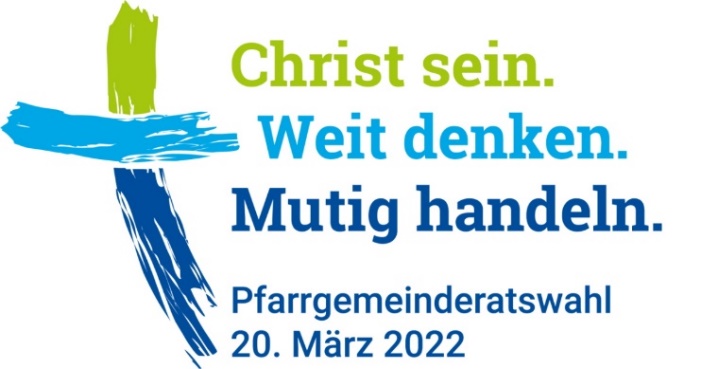 in der PfarrgemeindeSt. Franziskus in Schwarzenbach a. d. SaaleKandidatenvorschlagBitte beachtenDie schriftliche Zustimmung der im Kandidatenvorschlag genannten Personen ist notwendig.Name, Vorname	Geb.Datum/Alter	Beruf	Anschrift